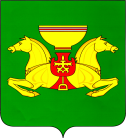 Об итогах реализации Муниципальной  программы «Содействие занятости населения Аскизского района на 2021-2026 годы» за 2021 годРассмотрев представленную информацию об итогах реализации Муниципальной программы «Содействие занятости населения Аскизского района на 2021-2026 годы», руководствуясь ст.ст. 35, 40 Устава муниципального образования Аскизский район, Администрация Аскизского района Республики Хакасия постановляет:1. Утвердить отчет о реализации Муниципальной программы «Содействие занятости населения Аскизского района на 2021-2026 годы» за 2021 год согласно приложению к настоящему постановлению.3. Разместить отчет по реализации Муниципальной программы «Содействие занятости населения Аскизского района на 2021-2026 годы» за 2021 год на сайте Администрации Аскизского района в разделе «Муниципальные программы».Глава Администрации                                                                        А.В. ЧелтыгмашевПриложениек постановлению АдминистрацииАскизского района Республики Хакасияот 22.04.2022 № 281-пОТЧЕТо реализации Муниципальной программы «Содействие занятости населения Аскизского района»за 2021 годМуниципальная программа «Содействие занятости населения Аскизского района» утверждена постановлением Администрации Аскизского района Республики Хакасия от 02.12.2020г. № 923-п (далее программа).Координатором программы является Администрация Аскизского района Республики Хакасия, исполнителями - Отдел по Аскизскому району ГКУ РХ ЦЗН, Муниципальное казенное учреждение "Управление культуры Администрации Аскизского района". Целью программы является повышение уровня занятости населения и снижение социальной напряженности на рынке труда Аскизского района Республики Хакасия. Основными задачами программы являются: 	- координация деятельности Администрации Аскизского района Республики Хакасия, органов местного самоуправления поселений, отдела по Аскизскому району ГКУ РХ «Центр занятости населения» и работодателей по реализации мероприятий республиканских программ по содействию занятости населения и дополнительных мероприятий, направленных на снижение напряженности на рынке труда Республики Хакасия;		- содействие гражданам в поиске подходящей работы, а работодателям в подборе необходимых работников;- содействие трудоустройству безработных и ищущих работу граждан, в том числе на временные рабочие места.В 2021 году за государственными услугами в службу занятости обратилось 14 подростков. За счет средств бюджета муниципального образования Аскизский район на временные работы трудоустроены 9 несовершеннолетних, из них состоящих на профилактическом учете в Комиссии по делам несовершеннолетних и защите их прав при администрации Аскизского района – 6.  Несовершеннолетние граждане были трудоустроены в МКУ "Управление культуры Администрации Аскизского района" по профессии «подсобный рабочий».  Средний период участия во временном трудоустройстве несовершеннолетних граждан в возрасте от 14 до 18 лет в свободное от учебы время составил 0,39 мес. Средний размер заработной платы на одного ребенка составил 8,3 тыс. рублей.Информация о реализации муниципальной программы «Содействие занятости населения Аскизского района» по итогам 2021 годаОТЧЕТ по оценке эффективности реализации муниципальной программы за  2021 год Муниципальная программа «Содействие занятости населения Аскизского района» 2021-2026 годы Ответственный исполнитель: Отдел по Аскизскому району ГКУ РХ ЦЗН Оценка достижения планового значения целевого индикатора 1:1) О =2) О =Уровень достигнутых значений целевых индикаторов по программе:Уо =  = 4,4Коэффициент Финансового обеспечения программы:Иб =    = 0,975Оценка эффективности реализации программы:Эп = 4,5Предложения по дальнейшей реализации программы: Показатель «Оценка эффективности реализации программы» высокий, анализ показал, что значительное снижение уровня регистрируемой безработицы и коэффициента напряженности на рынке труда связано с отменой ограничений, введенных в 2020 году. Необходима корректировка показателей оценки эффективности 2022 год. РОССИЙСКАЯ ФЕДЕРАЦИЯАДМИНИСТРАЦИЯ АСКИЗСКОГО РАЙОНАРЕСПУБЛИКИ ХАКАСИЯРОССИЙСКАЯ ФЕДЕРАЦИЯАДМИНИСТРАЦИЯ АСКИЗСКОГО РАЙОНАРЕСПУБЛИКИ ХАКАСИЯРОССИЯ ФЕДЕРАЦИЯЗЫХАКАС РЕСПУБЛИКАЗЫНЫҢАСХЫС АЙМАҒЫНЫҢ УСТАҒ-ПАСТААРОССИЯ ФЕДЕРАЦИЯЗЫХАКАС РЕСПУБЛИКАЗЫНЫҢАСХЫС АЙМАҒЫНЫҢ УСТАҒ-ПАСТААПОСТАНОВЛЕНИЕПОСТАНОВЛЕНИЕПОСТАНОВЛЕНИЕот 22.04.2022               с. Аскиз               с. Аскиз               с. Аскиз             № 281-пИТОГО по программе (тыс.руб)План Факт Процент исполнения Цель: Повышение уровня занятости населения и снижение социальной напряженности на рынке труда Аскизского района Республики Хакасия Цель: Повышение уровня занятости населения и снижение социальной напряженности на рынке труда Аскизского района Республики Хакасия Цель: Повышение уровня занятости населения и снижение социальной напряженности на рынке труда Аскизского района Республики Хакасия Цель: Повышение уровня занятости населения и снижение социальной напряженности на рынке труда Аскизского района Республики Хакасия Цель: Повышение уровня занятости населения и снижение социальной напряженности на рынке труда Аскизского района Республики Хакасия Задача3: Содействие трудоустройству Задача3: Содействие трудоустройству Задача3: Содействие трудоустройству Задача3: Содействие трудоустройству Задача3: Содействие трудоустройству Наименование основного мероприятия, показателяПлан (тыс.рублей)Факт (тыс.рублей)Процент исполнения, оценка результатов (+ или -) Примечание (причины частичного или полного неисполнения Временное трудоустройство несовершеннолетних граждан в свободное от учебы время 100,097,4320,975Уровень регистрируемой безработицыне выше5,0%2,11 %2,37Коэффициент напряженности на рынке трудане выше 9 единиц1,46,43Наименование Ед. изм.Значение целевого показателяЗначение целевого показателяОценка в баллах Наименование Ед. изм.Утверждено в муниципальной программе достигнутоОценка в баллах Муниципальная программа  Муниципальная программа  Муниципальная программа  Муниципальная программа  Муниципальная программа  целевой индикатор 1 Уровень регистрируемой безработицыкол-воне выше5,0%2,112,37целевой индикатор 2 Коэффициент напряженности на рынке трудакол-во.не выше 9 единиц1,46,43Сводная оценкаХХХ4,4Итоговая сводная оценка по муниципальной программеХХХ4,4Оценка эффективности муниципальной программы по итоговой сводной оценке 4,5